Bonding Basics Complete the chart using a periodic table to help you. Ionic Bonds Atoms will transfer on or more to another to form a bond Each atom is left with a outer shell An ionic bond forms between a  and a Use the following image as an example to complete all other ionic bonds on your own.  You may either use the draw feature or insert shapes. 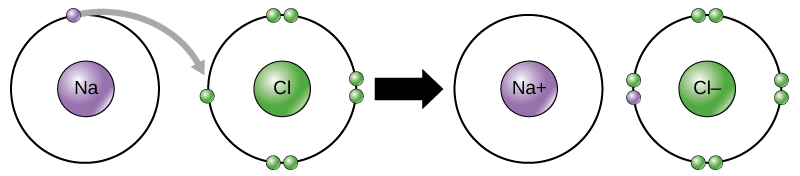 Potassium + Iodine Magnesium + Oxygen Lithium + FlorineCovalent BondsAtoms  one or more electrons with each other to form the bond Each atom is left with a  outer shell A covalent bond forms between two Use the following image as an example to complete all other covalent bonds on your own.  You may either use the draw feature or insert shapes. 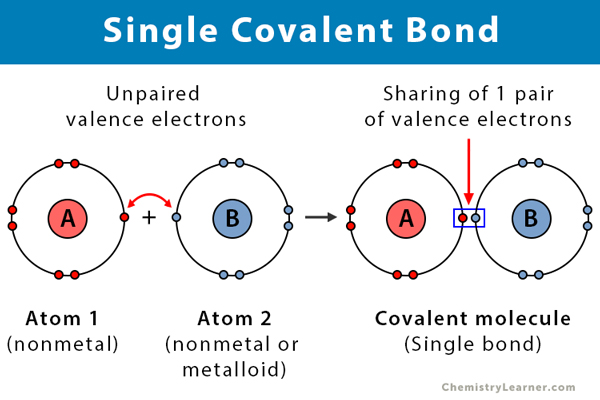 Chlorine + Chlorine Oxygen + Oxygen Hydrogen + Oxygen + Hydrogen ElementAtomic SymbolTotal # of Electrons# of Valence ElectronsChlorinePotassiumMagnesiumFluorineAluminumSodiumNitrogenOxygenHydrogenCarbonIodine